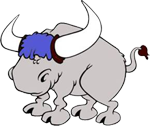 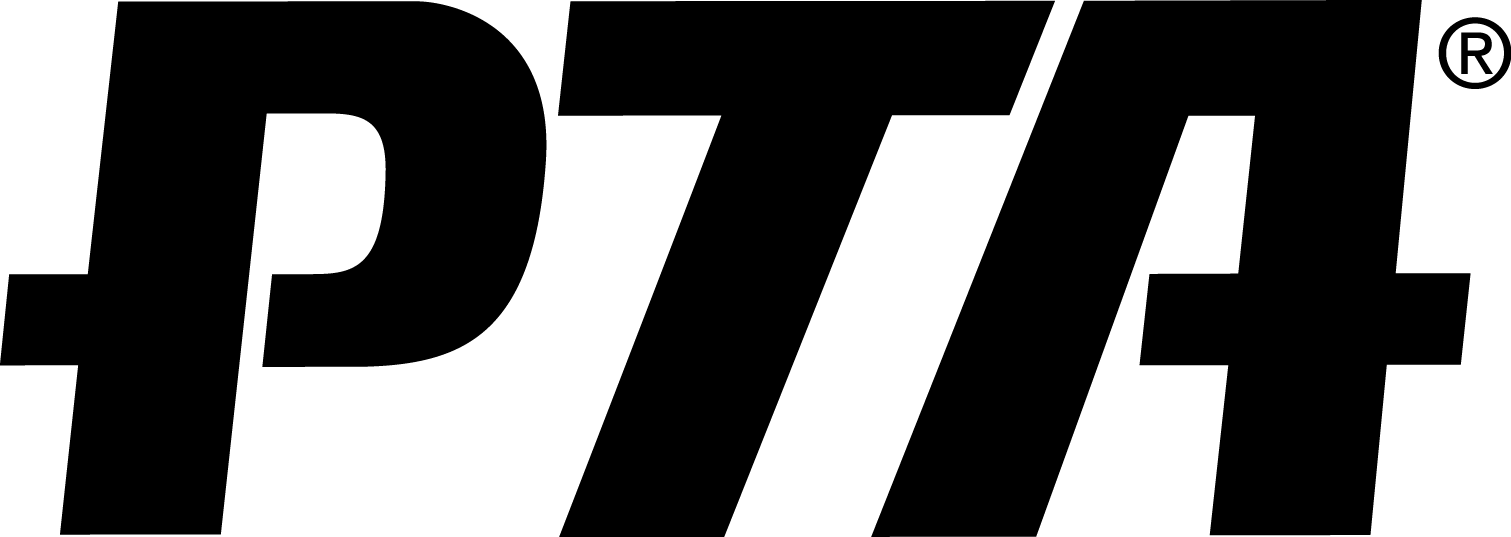 Dear Bull Run Families, You spoke, we listened! This year, Bull Run Elementary will be holding a No Fuss Fundraiser! No items to sell or pledges to collect.  100% of funds will go directly to our school!PTA fundraising is an essential part of providing a high-quality educational environment for our students, teachers, and staff. Each year, the BRE PTA is able to provide several enrichment opportunities such as GRACE Arts, speakers, and special presentations just to name a few. We provide our teachers and staff with additional learning materials, purchase books, and media equipment to expand learning. We support our school, its teachers, staff, and above all, our students!We REALLY need your help.Help us reach our fundraising goal of $25,000 this school year!Just 2 simple steps:Complete the attached Donor FormWrite a check payable to BRE PTA and write “donation” in the memo lineOR…Go to our website http://bullrunespta.weebly.com/donate.html   and use our quick and easy online payment system to pay by credit card.  Online fundraiser ends 10/20/2015.100% of your donation is anonymous and tax-deductible (31-1650234).  We are a 501c3 organization. For questions regarding this fundraiser, please contact PTA VP Mona Larsen- BullRunPTAWAYSMEANS@gmail.com2015-2016  BRE No-Fuss Fundraiser Donor FormYES! I want to help the PTA.Name: ___________________________________________________    Phone:_____________________________________________Student name(s) and grade(s)________________________________________________________________________________Amount enclosed:_____________________Please make your check payable to “BRE PTA” and return your check and donor form to your child’s teacher or school office.  You may also go to WEBSITE and use our quick and easy online system to pay by credit card.Thank you for your generous donation. 100% of your contribution is tax-deductible.